QUALITY POLICY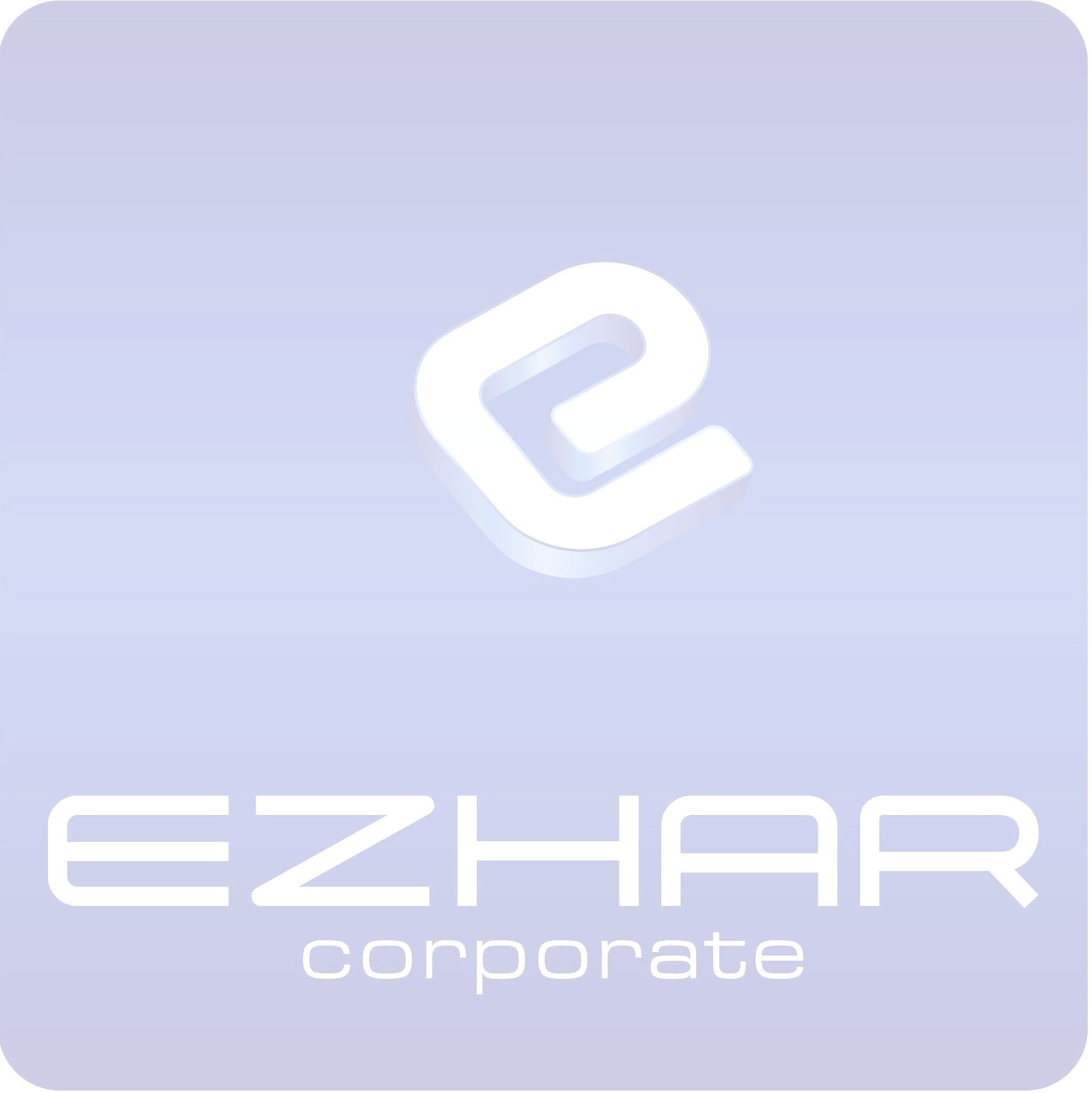 To realize our services within the framework of legal regulations, by considering customer expectations, with high quality and in the shortest time,To develop and support customer-oriented, quality and creative solutions, taking into account customer needs,To provide a quality service understanding that will prioritize trust and accuracy that will not share the information and documents obtained as a result of relations with customers with any authorized and unrelated person or organization,To continue its activities in accordance with the principles of independence and                                      impartiality of Certification Body of TS EN ISO / IEC 17065 standard,We will implement the quality management system as required in the standard. We will use all required aspects to improve quality system continuously.Our Management System, which was established in accordance with the requirements of TS EN ISO / IEC 17065 standards, to follow and implement a policy that adopts the understanding of internal communication, information flow and continuous training in order to ensure the participation of our employees in our continuous improvement efforts,To control the certification activities according to the relevant standards, to transmit the results to the customers in the shortest time, accurately and reliably, by using proven methods and devices,To provide quality and creative solutions aiming continuous improvement by keeping customer satisfaction in the foreground, it is our main policy. Top Management undertakes that this policy will be communicated to and understood by all its employees. This policy establishes a framework for the objectives and is constantly being reviewed.GENERAL MANAGER ÇİĞDEM REİS GÜLEÇİN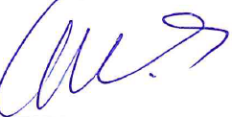 